British Journal of Pharmacywww.bjpharm.hud.ac.ukYour title hereFirst Author, Second Author, Third Author*Authors’ affiliations, addresses, CountryA R T I C L E   I N F OReceived: 01/01/2017Accepted: 01/01/0001Published: 01/01/0001*Corresponding author. Tel.: +99 1234 567 890Fax: +99 1234 567 890E-mail: a.b@xyz.ac.ukKEYWORDS: (list upto four keywords here separated by semicolon)A B S T R A C TThis is the first template for BJPharm – this is the first issue of this journal. This is an online free access journal. This is the first template for BJPharm – this is the first issue of this journal. This is an online free access journal. This is the first template for BJPharm – this is the first issue of this journal. This is an online free access journal. This is the first template for BJPharm – this is the first issue of this journal. This is an online free access journal. This is the first template for BJPharm – this is the first issue of this journal. This is an online free access journal. This is the first template for BJPharm – this is the first issue of this journal. This is an online free access journal. This is the first template for BJPharm – this is the first issue of this journal. This is an online free access journal. This is an online free access journal. This is the first template for BJPharm – this is the first issue of this journal. This is an online free access journal. (Max: 200 words) BY 4.0 Open Access 2019 – University of Huddersfield Press 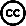 INTRODUCTIONThis is the first template for BJPharm – this is the first issue of this journal. This is an online free access journal. This is the first template for BJPharm – this is the first issue of this journal. This is an online free access journal. This is the first template for BJPharm – this is the first issue of this journal. This is an online free access journal. This is the first template for BJPharm – this is the first issue of this journal. This is an online free access journal. This is the first template for BJPharm – this is the first issue of this journal. This is an online free access journal. This is the first template for BJPharm – this is the first issue of this journal. This is an online free access journal. This is the first template for BJPharm – this is the first issue of this journal. This is an online free access journal. This is the first template for BJPharm – this is the first issue of this journal. This is an online free access journal. This is the first template for BJPharm – this is the first issue of this journal. This is an online free access journal. This is the first template for BJPharm – this is the first issue of this journal. This is an online free access journal. This is the first template for BJPharm – this is the first issue of this journal. This is an online free access journal. This is the first template for BJPharm – this is the first issue of this journal. This is an online free access journal. This is the first template for BJPharm – this is the first issue of this journal. This is an online free access journal. This is the first template for BJPharm – this is the first issue of this journal. This is an online free access journal. This is the first template for BJPharm – this is the first issue of this journal. This is an online free access journal. This is the first template for BJPharm – this is the first issue of this journal. This is an online free access journal. This is the first template for BJPharm – this is the first issue of this journal. This is an online free access journal. This is the first template for BJPharm – this is the first issue of this journal. This is an online free access journal. This is the first template for BJPharm – this is the first issue of this journal. This is an online free access journal. This is the first template for BJPharm – this is the first issue of this journal. This is an online free access journal. This is the first template for BJPharm – this is the first issue of this journal. This is an online free access journal. This is the first template for BJPharm – this is the first issue of this journal. This is an online free access journal. This is the first template for BJPharm – this is the first issue of this journal. This is an online free access journal. This is the first template for BJPharm – this is the first issue of this journal. This is an online free access journal. This is the first template for BJPharm – this is the first issue of this journal. This is an online free access journal. This is the first template for BJPharm – this is the first issue of this journal. This is an online free access journal. This is the first template for BJPharm – this is the first issue of this journal. This is an online free access journal. This is the first template for BJPharm – this is the first issue of this journal. This is an online free access journal.MATERIALS AND METHODSThis is the first template for BJPharm – this is the first issue of this journal. This is an online free access journal. This is the first template for BJPharm – this is the first issue of this journal. This is an online free access journal. This is the first template for BJPharm – this is the first issue of this journal. This is an online free access journal. This is the first template for BJPharm – this is the first issue of this journal. This is an online free access journal. This is the first template for BJPharm – this is the first issue of this journal. This is an online free access journal. This is the first template for BJPharm – this is the first issue of this journal. This is an online free access journal. This is the first template for BJPharm – this is the first issue of this journal. This is an online free access journal. This is the first template for BJPharm – this is the first issue of this journal. This is an online free access journal. This is the first template for BJPharm – this is the first issue of this journal. This is an online free access journal. This is the first template for BJPharm – this is the first issue of this journal. This is an online free access journal. This is the first template for BJPharm – this is the first issue of this journal. This is an online free access journal. This is the first template for BJPharm – this is the first issue of this journal. This is an online free access journal. This is the first template for BJPharm – this is the first issue of this journal. This is an online free access journal. This is the first template for BJPharm – this is the first issue of this journal. This is an online free access journal. This is the first template for BJPharm – this is the first issue of this journal. This is an online free access journal. This is the first template for BJPharm – this is the first issue of this journal. This is an online free access journal. This is the first template for BJPharm – this is the first issue of this journal. This is an online free access journal. This is the first template for BJPharm – this is the first issue of this journal. This is an online free access journal. This is the first template for BJPharm – this is the first issue of this journal. This is an online free access journal. This is the first template for BJPharm – this is the first issue of this journal. This is an online free access journal. This is the first template for BJPharm – this is the first issue of this journal. This is an online free access journal. This is the first template for BJPharm – this is the first issue of this journal. This is an online free access journal. This is the first template for BJPharm – this is the first issue of this journal. This is an online free access journal.RESULTS AND DISCUSSIONThis is the first template for BJPharm – this is the first issue of this journal. This is an online free access journal. This is the first template for BJPharm – this is the first issue of this journal. This is an online free access journal. This is the first template for BJPharm – this is the first issue of this journal. This is an online free access journal. This is the first template for BJPharm – this is the first issue of this journal. This is an online free access journal. This is the first template for BJPharm – this is the first issue of this journal. This is an online free access journal. This is the first template for BJPharm – this is the first issue of this journal. This is an online free access journal. This is the first template for BJPharm – this is the first issue of this journal. This is an online free access journal. This is the first template for BJPharm – this is the first issue of this journal. This is an online free access journal. This is the first template for BJPharm – this is the first issue of this journal. This is an online free access journal. This is the first template for BJPharm – this is the first issue of this journal. This is an online free access journal. This is an online free access journal. This is the first template for BJPharm – this is the first issue of this journal. This is an online free open access journal.Table . Your table title should come here.a the footnotes referring to ab footnotes referring to bc the footless for cThis is the first template for BJPharm – this is the first issue of this journal. This is an online free access journal. This is the first template for BJPharm – this is the first issue of this journal. This is an online free access journal. This is the first template for BJPharm – this is the first issue of this journal. This is an online free access journal. This is the first template for BJPharm – this is the first issue of this journal. This is an online free access journal.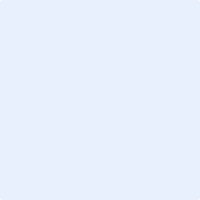 Fig. 1. The figure caption should be place here.This is the first template for BJPharm – this is the first issue of this journal. This is an online free access journal. This is the first template for BJPharm – this is the first issue of this journal. This is an online free access journal. This is the first template for BJPharm – this is the first issue of this journal. This is an online free access journal. This is the first template for BJPharm – this is the first issue of this journal. This is an online free access journal. This is the first template for BJPharm – this is the first issue of this journal. This is an online free access journal. Fig. 2. Figure caption should be placed here.This is the first template for BJPharm – this is the first issue of this journal. This is an online free access journal. This is the first template for BJPharm – this is the first issue of this journal. This is an online free access journal. This is the first template for BJPharm – this is the first issue of this journal. This is an online free access journal. This is the first template for BJPharm – this is the first issue of this journal. This is an online free access journal. This is the first template for BJPharm – this is the first issue of this journal. This is an online free access journal. This is an online free access journal. This is the first template for BJPharm, and this is the first one. This is an online free access journal. This is the first template for BJPharm, and this is the first one. This is an online free access journal. This is the first template for BJPharm, and this is the first one. This is an online free access journal. This is the first template for BJPharm, and this is the first one.Fig. 3. The figure caption should be placed here.This is the first template for BJPharm – this is the first issue of this journal. This is an online free access journal. This is the first template for BJPharm – this is the first issue of this journal. This is an online free access journal. This is the first template for BJPharm – this is the first issue of this journal. This is an online free access journal. This is the first template for BJPharm – this is the first issue of this journal. This is an online free access journal.CONCLUSIONSThis is the first template for BJPharm – this is the first issue of this journal. This is an online free access journal. This is the first template for BJPharm – this is the first issue of this journal. This is an online free access journal. This is the first template for BJPharm – this is the first issue of this journal. This is an online free access journal. This is the first template for BJPharm – this is the first issue of this journal. This is an online free access journal. This is the first template for BJPharm – this is the first issue of this journal. This is an online free access journal. This is the first template for BJPharm – this is the first issue of this journal. ACKNOWLEDGEMENTSThis is the first template for BJPharm – this is the first issue of this journal. REFERENCESMerchant, H.A., Conway, B.R., Smith, A., 2014. This is the title of our first research article being published in our first new gold open access journal. BJPharm, 1, 1-13.Merchant, H.A., Conway, B.R., Smith, A., 2014. This is the title of our first research article being published in our first new gold open access journal. BJPharm, 1, 1-13.Merchant, H.A., Conway, B.R., Smith, A., 2014. This is the title of our first research article being published in our first new gold open access journal. BJPharm, 1, 1-13.Merchant, H.A., Conway, B.R., Smith, A., 2014. This is the title of our first research article being published in our first new gold open access journal. BJPharm, 1, 1-13.Merchant, H.A., Conway, B.R., Smith, A., 2014. This is the title of our first research article being published in our first new gold open access journal. BJPharm, 1, 1-13.Merchant, H.A., Conway, B.R., Smith, A., 2014. This is the title of our first research article being published in our first new gold open access journal. BJPharm, 1, 1-13.Merchant, H.A., Conway, B.R., Smith, A., 2014. This is the title of our first research article being published in our first new gold open access journal. BJPharm, 1, 1-13.Merchant, H.A., Conway, B.R., Smith, A., 2014. This is the title of our first research article being published in our first new gold open access journal. BJPharm, 1, 1-13.Merchant, H.A., Conway, B.R., Smith, A., 2014. This is the title of our first research article being published in our first new gold open access journal. BJPharm, 1, 1-13.Merchant, H.A., Conway, B.R., Smith, A., 2014. This is the title of our first research article being published in our first new gold open access journal. BJPharm, 1, 1-13.Merchant, H.A., Conway, B.R., Smith, A., 2014. This is the title of our first research article being published in our first new gold open access journal. BJPharm, 1, 1-13.Merchant, H.A., Conway, B.R., Smith, A., 2014. This is the title of our first research article being published in our first new gold open access journal. BJPharm, 1, 1-13.Merchant, H.A., Conway, B.R., Smith, A., 2014. This is the title of our first research article being published in our first new gold open access journal. BJPharm, 1, 1-13.Merchant, H.A., Conway, B.R., Smith, A., 2014. This is the title of our first research article being published in our first new gold open access journal. BJPharm, 1, 1-13.Merchant, H.A., Conway, B.R., Smith, A., 2014. This is the title of our first research article being published in our first new gold open access journal. BJPharm, 1, 1-13.Merchant, H.A., Conway, B.R., Smith, A., 2014. This is the title of our first research article being published in our first new gold open access journal. BJPharm, 1, 1-13.Merchant, H.A., Conway, B.R., Smith, A., 2014. This is the title of our first research article being published in our first new gold open access journal. BJPharm, 1, 1-13.Merchant, H.A., Conway, B.R., Smith, A., 2014. This is the title of our first research article being published in our first new gold open access journal. BJPharm, 1, 1-13.The first columnThe secondThirdFourthFirst parameter 12.22a22.3344.22Second parameters44.2212.22b22.33Third parameter12.2222.3344.22Fourth parameter44.2212.2222.33Fifth parameter12.2222.3344.22Sixth parameter44.2212.2222.33cThe seventh12.2222.3344.22